Collaborateurs Cette banque est un travail collaboratif des enseignants de la CSDM. Elle regroupe les idées de tous les participants ayant suivi à ce jour la formation 1, 2, 3… L’album jeunesse et la mathématique, 1er cycle.  Mise à jour : décembre 2016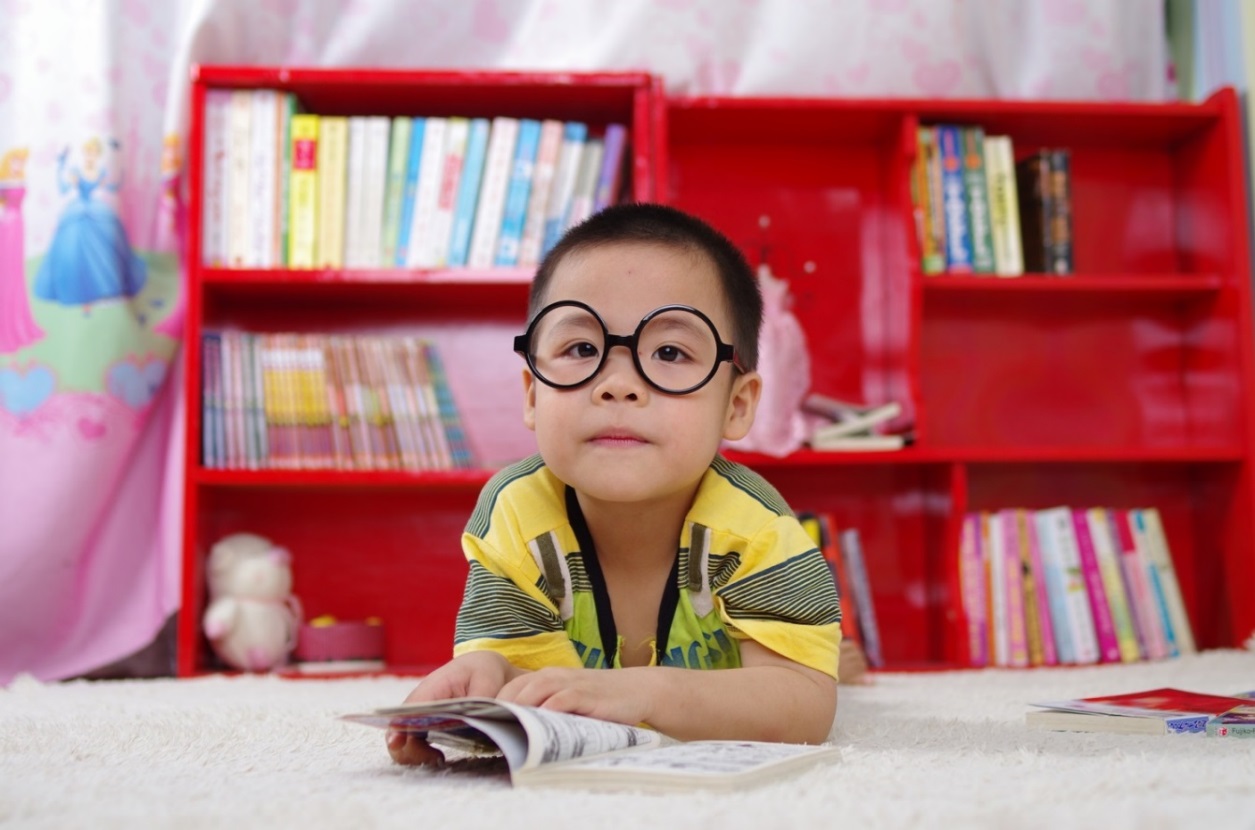 1, 2, 3... ​
​L'album jeunesse et  la mathématique1er cycleBanque d’idéesAlbumsauteur, maison d’éditionConcepts, processus, habiletés, stratégiesPistes d’exploitation Cercle-triangle-carré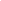 Couverture du livrenon disponibleAlessandrini, JeanDéclencheur en géométrieListe d’objets avec chacune des formesFaire fabriquer un objet de leur choix avec le matériel recycléFaire des liens entre la vie de tous les jours et les formes géométriques Voilà qu’on sonneCouverture du livrenon disponibleDuchesne, ChristianeScholasticSix chacun : combien y a –il de biscuits en tout?Résolution de problème avec partage et matérielRemarquer et nommer les figures planes comme les carrés, les rectangles, les cercles 10 à la fêteCouverture du livrenon disponibleJo Ellen BogartScholasticDénombrementComptine des nombresDiagramme à bandes numériquesComparaisons de collectionsMesure du tempsConcepts : de plus, de moinsRésolutions de problème avec additions ou soustractionsCalcul mental avec points d’ancrage 5 et 10 (boîtes de 10)Combien d’invités y a-t-il à 5 h 15 ?Vocabulaire : 5 h pile1 Minute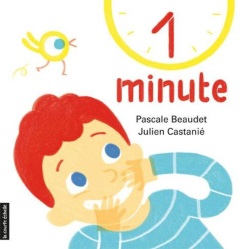 BEAUDET, PASCALECASTANIÉ, JULIENCOURTE ÉCHELLEMinuteEstimer la durée d’une minuteChronométrer différentes tâches qui prennent une minuteTravailler différentes représentations : 60 secondes… attendre le 12…Une minute est-ce que c’est long ? À quoi peux-tu comparer une minute ? Qu’est-ce que tu as le temps de faire en 1 minute ? La récréation dure combien de temps ?Avec un support visuel (ex. minuterie), garder le silence pendant 1 minute vs 1 minute à la piscine. Lequel semble plus long ? Pourquoi ?1 seconde, 1 minute, 1 siècle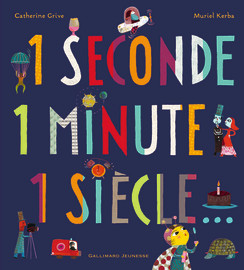 Grise , Catherine Mesure : le temps, les saisons, l’heure, la semaineListe de ce qu’on peut faire en 1 seconde, 1 minute, etc.Comparer des durées1, 2, 3, étoiles ! Je compte dans la nature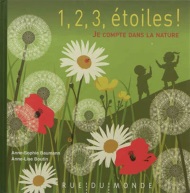 Baumann, Anne-SophieRue du mondeCompterDénombrerGrands nombresAssocier les nombres aux réalités de la vie (objets, animaux, etc.)Familiarisation avec les quantités (50, 100)Comparaison de nombre (<,>, =)+,- , autant que, X de+, X de -…Trouver d’autres petites histoires pour d’autres nombres, suitesIllustrer et écrire les nombres de 0 à 10 (affichage)Compter les pois sur les insectes et faire des ensemblesPlusieurs possibilités de dénombrement à chaque page : qui en a le + ? (Picots sur coccinelles)Compter les manchots, les éléphants et autres animauxDiagramme à bande pour comparer les quantitésEstimer le nombre de coccinelles rouges et les comparer avec les jaunes1, 2, 3… soleil!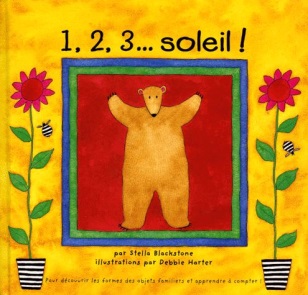 Blackstone, StellaÉditions MillepagesFigures planesLignesFrisesInventer une frise avec contraintes (avec liens SAÉ)Compter les formesTravailler les différentes formes et les faire correspondre aux objets réels de la vie quotidienneFaire à la manière de… L’enfant fait un dessin avec des formes et il pose à un ami une questionOrientation spatiale : Quelle forme est tournée vers la gauche ? etc.Repérer et identifier les formes dans le linge 10, 9, 8 dinosaures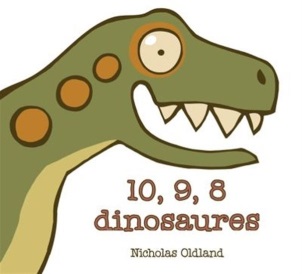 Oldland, NicholasÉditions ScholasticCompterDénombrerOrdre croissant/décroissantCompter le nombre de pattesCompter les dinosaures pour vérifier si les dessins correspondent au nombre écritCombien de dinosaures vont vers la droite ? Vers la gauche ? (à chaque page) en tout?Dénombrer dents, osComparer qui en a le +, qui en a le –Utiliser une suite numérique pour chanter la comptine à l’enversEn faire d’autres pour 20 à 11Photocopier la page de garde pour dénombrer les pois sur les dinosauresReprésenter les nombres de 0 à 10Comparer le nombre de dinosaures qui ont des points avec ceux qui ont des rayuresPlacer les dinosaures en ordre croissant/décroissant selon le nombre de points Inventer des petites résolutions de problèmes mettant en contexte des dinosauresFabriquer un dinosaure avec des motifs (lignes courbes, brisées) Classer les dinosaures en ordre croissant, décroissant ¸<100 bonshommes de neige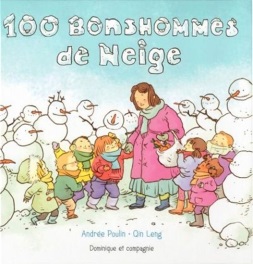 Poulin, AndréeDominique et compagnieNombres 0 à 100 MoitiéBonds de 2, 5, 10CentaineRésolutions de problèmes : combien de boules en tout ?Formes qu’on retrouve sur un bonhomme de neige100 pas de géant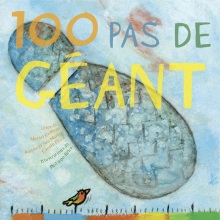 Comeau, Muriel, Martin Jeann D’ArcFilion, CaroleLes éditions de la BagnoleCompter jusqu’à 100Compter en bondsLire et écrire des nombres naturelsAdditions, soustractionsÉcrire les nombres jusqu’à 100 en bonds de 2, 5 ou 10 tout en utilisant des couleurs différentesTravailler la comptine des nombres jusqu’à 100 : à l’endroit, à rebours, par bonds… (ordre croissant/décroissant)Écrire une comptine en insistant sur les nombres (ex. : deux sourcils, trois yeux…)Page jaune du début : compter jusqu’à 100 en ordre croissant, décroissant, par bondsécrire les nombres sur des petits cartons et jouer à les remettre en ordre croissant, décroissant ou par bonds de deux1001 choses à trouver à travers le temps 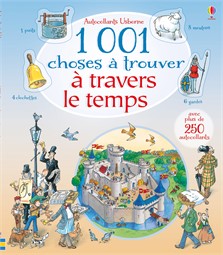 Gillian DohertyNommer les nombresDénombrerReconnaître des formes géométriques Reconnaître des solides Placer les nombres en ordre croissant, décroissant Comparer des nombres (plus petit, plus grand) Faire des représentations à partir des illustrations tableaux 365 pingouins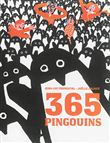 Fromental, Jean-Luc, Jolivet, JoëlleÉditions France LoisirsAddition répétéeArrondirAvant-aprèsCompter par bondsConcept d’unité, dizaine, centaineDénombrerDifférents sens du mot «cent»Estimation du tempsExpressions équivalentesOrdonner Pairs/impairsRegrouperUn de plus, un de moinsEffectuer des regroupements en cachant la page 13Résolution de problèmes p. 18-19Jours, mois, combien de jours en 1 an ?Créer des collections (5-10) avec de petits animaux en plastiqueDiviser (mettre les pingouins dans des boîtes38 perroquets 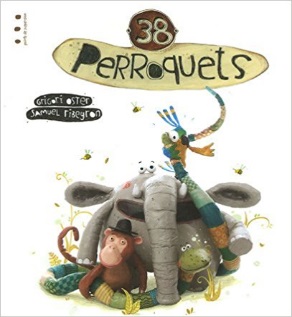 Oster , Grigori Ribeyron, Samuel Comparer des longueurs Estimer et mesurer les dimensions d’un objet à l’aide d’unités conventionnellesMesurer des objets Mesurer des élèves Adopte un glurb! 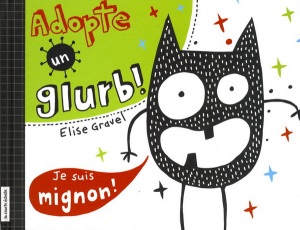 Gravel, Élise La courte échelle Faire un horaire de la journée des glurbs. Réaliser quelques problèmes mathématiques pour les glurbsQuelle quantité de nourriture requise? J’achète 3 œufs de Glurp à 10¢, combien cela fait-il?Le Glurp a fait un coup pendable, combien d’objets a-t-il cachés ? Avec tel montant, combien d’œufs de glurb peux-tu acheter ?Classer du plus petit au plus grand les parties de son corpsDans la page avec plein de glurbs : Combien d’yeux de glurbs vois-tu? Alors combien y a-t-il de glurbs? (pair)Calcul de la monnaie (p.4) un œuf coûte 10cTermes spatiaux : pour lire de haut en bas et de gauche à droite comme dans une bande dessinéeCombien peut peser un glurb? Il peut manger 10x son poids, donc il peut manger combien chaque jour?  Peser les enfants et appliquer cette donnée.Plus de 5 glubs, combien y en a-t-il dans la chorale de cette page ? Combien pourrait-il y en avoir? Animaux en origami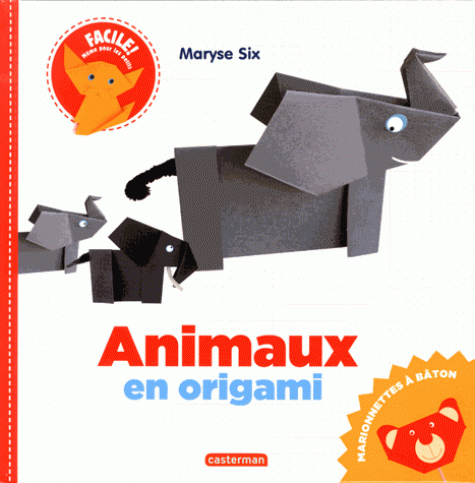 Six, MaryseÉditions CastermanDéveloppe les stratégies SymétrieMesureComparaison de longueursPlanifier des étapesMultidisciplinaireVocabulaire mathématique : triangle, horizontal, diagonal, angles, rectangle,Tracer des figures planesAnnette Brouillette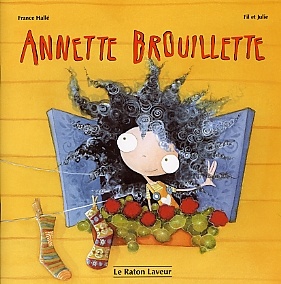 Hallé , France Le raton  LaveurMesureOrientation spatiale Faire un plan, des croquis de la classe, la cour, sa chambre… proposer des modificationsFaire la liste du matériel requisEstimer le temps requis pour les changementsPlanifier dans un calendrierFaire l’horaire de la journée d’AnnetteDénombrer les rouleaux de coutureCombien de costumes fabrique-t-elle en octobre? (4X31) avec matériel de manipulationCréer une queue, des oreilles, une cape, un jupon selon une mesure donnéeCombien de pages a-t-elle lues dans sa journée ? A-t-elle lu plus de pages dans la revue de mode ou dans le roman policier ?Attends une minute!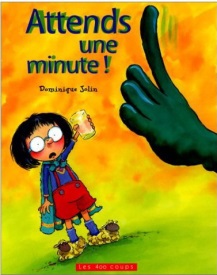 Jolin, DominiqueLes 400 coupsNombres pairsDénombrement de 1 à 60Ordre croissant/décroissantDéclencheur de la notion du temps :C’est long comment une minute?Qu’est-ce qu’on peut faire en une minute? En une heure?Pourquoi certaines minutes passent-elles plus vite que d’autres?Faire des mini activités d’une minute pour mettre concrètement le temps en actionAvec les paires d’yeux rouges, compter par bonds de 2, nombres pairs, regroupement, dénombrementOrdre croissant avec la police du texte : «mais j’ai très soif»Dénombrer les dragons, têtes, antennes, pattes de homard (pinces)Au lit dans 10 minutes 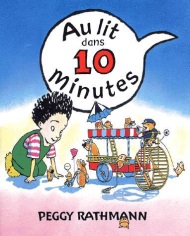 Rathmann, PeggyÉcole des loisirs Estimer et mesurer le tempsDénombrementCompter à reboursRetrouver la suite numérique des 10 hamsters numérotés de 1 à 10 (cachés dans chaque page)Estimer le temps pour réaliser des activités de la vie quotidienneFaire faire une activité pendant des durées différentesNommer les nombres dans les cadresDemander aux élèves à quelle heure ils se couchentBen entreprend 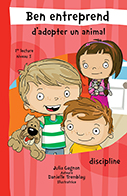 Gagnon, Julia Tremblay, Danielle StatistiquesProbabilitésEnquêtes Cherche l’intrus et compte jusqu’à 10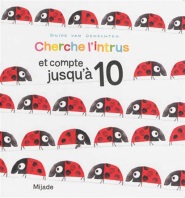 Genechten, Guido VanMijadeCompterNombre avant, nombre aprèsStratégies de dénombrementComparaisonDiagrammesCalculer le nombre de pattes, de bosses, de tâches, etc.Discrimination visuelle : donner aux élèves une feuille avec X animaux qu’ils doivent colorier en reproduisant le modèle du livreFaire une liste des objets utilisés à la merCombien de temps ?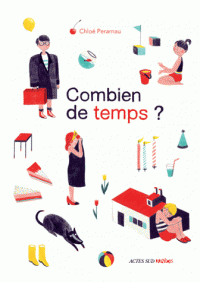 Perarnau, Chloé  Actes SudComparer : seconde, minute, heure, journée, mois, saison, annéeFaire créer des devinettes par les enfants. Les autres devront répondre en choisissant : seconde, minute, heure, journée, mois, saison, annéeCombien t’as de pattes?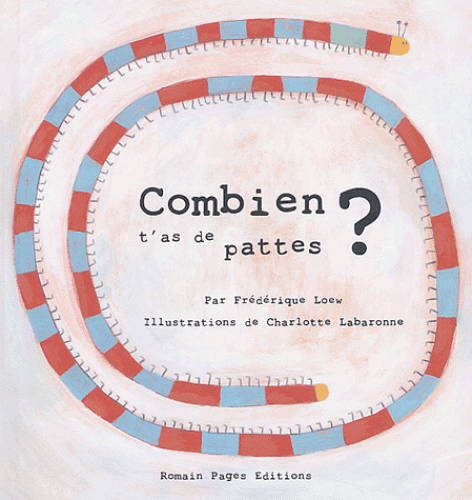 Loew, FrédériqueRomain pages éditionsRéaliser un album collectif où chaque enfant dessine un objet, animal ayant un lien avec un nombreFaire des liens entre les nombres et la réalité.Montrer avec du matériel le nombre de pattes de plusieurs animauxComparer qui en a le +, le-Replacer en ordre croissant les animaux de l’histoire selon le nombre de pattes.Dénombrer les pattes, travailler les tableauxAdditionner le nombre de pattes d’animaux choisis (ex. chenille, crabe). Même chose avec les soustractions.Création de tableaux à bandes.Page du crabe : Cacher le texte et faire deviner le nombre de pattes par l’additionConsignes à l’élèveDessine zéroCombien sont ceux qui n’ont pas de patte (0 pattes) après chaque page ?Dessine 1, 2Combien ont deux pattes ?Dessine 4 pattesCombien ont 4 pattes ? etc.Crocs, griffes et cornes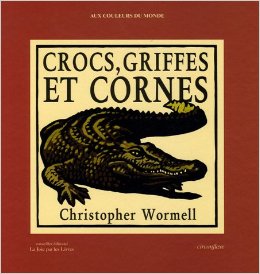 Wormell, ChristopherFaire un tableau de classification en ajoutant des éléments pour chaque nombre.Dans la cour de l’école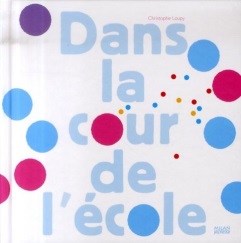 Loupy, ChristopheMilan jeunesseArithmétiqueGroupement GéométrieMesure Suite non numériqueBondsFriseEstimer/cartes à pointSuites logiques>,<,=Pair et impairDénombrement à l’aide des illustrationsComparer des quantités : rose, bleu, mauveReprésenter la quantité de toutes les lettres roses et de toutes les lettres bleuesDans chaque page, déterminer un nombre pair ou impair de roses et de bleusComment ordonner une quantité pour mieux la dénombrerConstruire des formes géométriques à l’aide de quantités de jetons roses/bleus/mauve différentesUn garçon s’est trompé : 1 de moins, combien de garçons sont ensemble ?Dénombrer et montrer les concepts et les symbolesCompter par bonds de deuxDevine combien je t’aime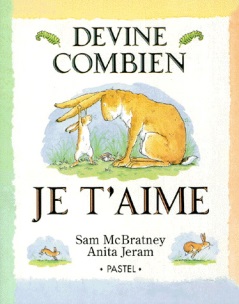 McBratney, SamPastelMesure à l’aide d’unités non conventionnellesComparer des mesuresOrdonner des mesures, les placer en ordre croissant/décroissantFaire le lancer de poches au sol et mesurer la distanceFaire une carte à la fête des mères ou des pères pour dire combien je t’aime …grand comme…Déclencheur pour mesurer : comment on pourrait dire avec de véritables mesures ? Qu’est-ce qu’une mesure ? À quoi sert-elle ? Dehors, faire des sauts en longueur et les mesurerDix petits amis déménagent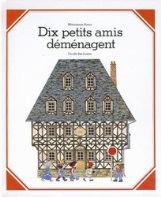 Mitsumasa, AnnoL’école des loisirsDécomposer le nombre 10Repères spatiaux (gauche, droite)CommutativitéÉquivalencesRelations spatialesFormes géométriquesDénombrement de 0 à 10Vocabulaire spatial : en haut, en bas…+,-, autant, <, >, =Termes manquants (addition, soustraction)Combien de +, combien de –Écrire les faits numériques (10)Combien devraient changer pour qu’il y en ait autantComparer le nombre d’enfants d’une page à l’autrePetits problèmes : Je vois 4 enfants par les fenêtres, mais il y en a 9 dans la maison. Combien d’enfants n’ai-je pas vus ?Faire deviner le nombre d’enfants cachés derrière les fenêtresFaire l’activité avec des jetonsDix souris acrobates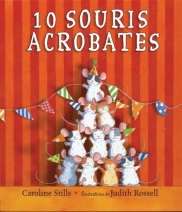 Stills, CarolineScholasticStructure additive/Transformation (ajout)Faits numériques (10)Formulation de problèmesÉquationsPlus, moins, autant (nombre de couleur sur les cadres)EnsemblesInventer d’autres petites histoires additives à partir d’autres faits numériquesCréer un album de classe avec les complémentaires du 8 ou d’un autre nombreTravailler les suites non numériques en s’inspirant des couleurs, des tissus, des graphismes présentés dans l’albumDistinguer les formes géométriques, les solidesPrésentation des nombres : ordre croissant/décroissantTrouver tous les objets et les classifier dans les cylindresElmer 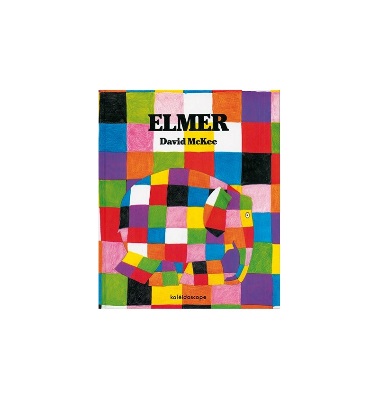 McKee, David Créer des frisesCréer des suitesFaire du dénombrement, travailler les faits numériquesCréer des tableaux en posant des questions de sondage sur les animaux du livreEt si les formes…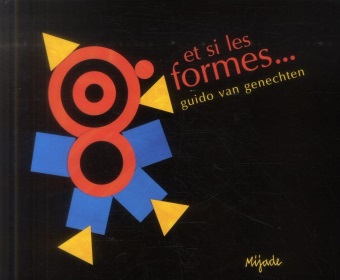 Van genechten, GuidoÉditions MijadeFigures planesPlanifier l’espaceSe repérer sur une carteDécouper les 3 formes en 4 exemplaires et faire faire des personnages, des animaux, des objets à l’aide de ces figuresFaire construire de nouveaux dessins en enlevant une forme, deux formes… à partir de figures planesDénombrer les formesDiagramme à bandes/tableaux (combien de carrés, de triangles…)Comment est fait le merci ? le hourra ? le chouette ?As-tu déjà vu ces formes ?Liste d’objets qu’on peut construire avec les formesIdentifier des solides et des figures planesFaites la queue!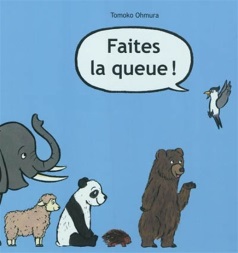 Ohmura, TomokoL’école des loisirsOrdre de grandeur/mesureClassementDénombrementNotions spatiales : devant/derrière/avant/aprèsCompter à reboursOrdre croissant/décroissantDégager la règle qui permet d’ordonner les animauxMesurer les enfants et les placer en ordre de grandeurPlacer les résultats des mesures dans un diagramme à bandes ou à pictogrammes+ petit, + grand Comment ont-ils placé les animaux ?Combien d’animaux en tout ? (page qui s’ouvre)Frisson l’écureuil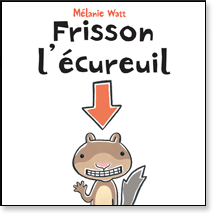 Watt, MélanieStratégies de planification, d’organisation et d’élaborationTemps Notion du temps : jours, heures calendrierL’ordre : nombres/ étapes à suivre/ consignes :Construire une horloge, un horaire), Jouer avec un écran ; un élève décrit, l’autre dessine sans le voirTrouver des activités quotidiennes pour FrissonChanger sa routine quotidienne selon les heuresFaire sa propre routine selon le même horaire que FrissonPossible/impossible : se poser des questions face aux peurs de FrissonCalculer le nombre de noix qu’il doit emmagasiner en comptant par bonds de deuxGrandir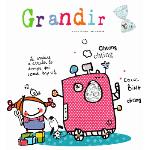 D.RÉditions de LodiNotions de tempsSaisonEstimer et mesurer le temps à l’aide d’unités conventionnellesVocabulaire : jour, heuresRéaliser un calendrier avec les dates d’anniversaire des élèvesFaire le cycle annuel d’un élève (année scolaire, vacances, etc.)Créer un album à partir de la naissance jusqu’au jour où ils sont dans cette classeL’enseignante se présente à différents âgesMesurer les enfants au début et à la fin de l’année. Comparaisons des grandeurs, calculer les grandeurs, quantifier les différences (soustractions)Horloge de Grand-mère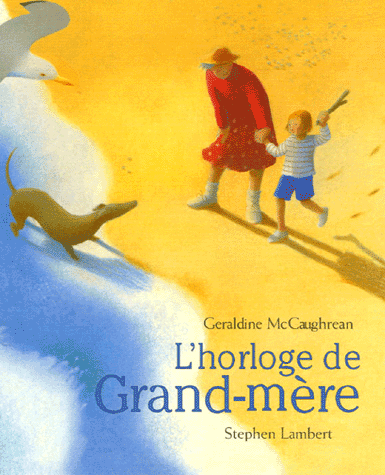 Lambert, StephenMijadeIntroduction mesure de tempsRelation entre les unités de mesureLire l’heureCalendrier, comptine des jours, noms des saisonsSaisons (vocabulaire, ce qu’on y retrouveFractions ( ¼ d’heure, ¾ d’heure…)Illustrer ce qu’on peut faire en une seconde, une minute, une heure, une journée, un mois, une année…Si je lis 5 pages en 5 minutes, combien je lis de pages en 1 heure ?Estime combien de minutes se passent entre ton heure de souper et ton heure de coucherFaire une chronologie des étapes de leur vie : à quel âge ont-ils fait…, à quel âge ont-ils parlé, à quel âge ont-ils reçu…Réparer l’horlogeIl y a du monde! 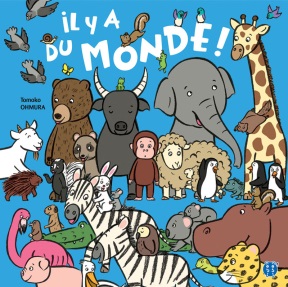 Ohmura, TomoroProbabilitéDénombrementGroupementCombien il y a d’objets dans l’étang ?Création de groupes (classement)Qu’est-ce qui est possiblement dans l’étang ? Qu’est-ce qui est peu probable qu’on retrouve dans l’étang ?Dénombrer le nombre d’animaux dans les doubles pages par différentes catégories : vertébrés, mammifères, autre/ pour les fantômes : couleur, grosseurIls étaient 10 dans un grand lit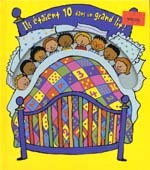 Kubbler, Annie  DénombrerLe sens du zéroCompter à rebours (en cachant les chiffres dans le livre)J’additionne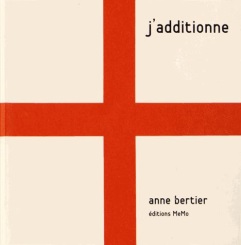 Bertier, AnneMeMoArithmétiqueGéométrieIdentifier des figures planesSens de l’additionRegroupementFaits numériques de l’addition jusqu’à 10 ou 12Vocabulaire lié à l’additionTangram, mosaïqueFaire un album collectif en prenant le même schéma, mais avec un cercle ou un rectangleReprésenter des nombres de différentes façonsJeu du tangram (planification et organisation)Je compte jusqu’à trois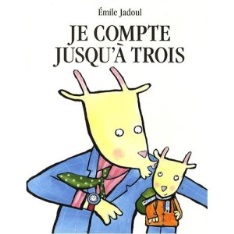 Jadoul, ÉmilePastelFaire une affiche pour chaque chiffre avec les élèves 1 à 3 (chiffre connu du papa) Et demander aux élèves de compléter le livre des chiffres (4 à 10) en faisant compléter des affiches sur chaque chiffre. Ces affiches seront ensuite insérées dans un cartable de référence des chiffres.Je mesure tout 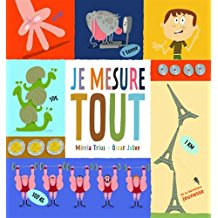 Trius, Mireia Julve, Oscar Dans chaque section il y a la partie « Joue et apprends »Travailler une notion de mesure (largeur et longueur) Faire mesurer en utilisant les exemples donnéesJe suis trop gros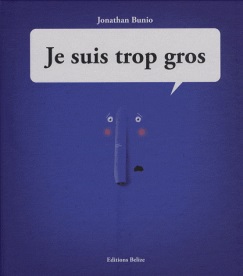 Bunio, JonathanÉditions BelizeComparaison de mesureVocabulaire mathématique : plus gros, plus petit, moins gros que, moins petit que…Déclencheur : unités de mesureIntroduction aux symboles <, >, =Comparer : petit/grand entre divers objets, animauxTrouver des objets plus petits pour la sourisRefaire «à la manière de…» et trouver plus petit que…Qu’est-ce qui est plus gros qu’un éléphant ? Qu’une souris ?...Classer les animaux/ personnages en ordre de grosseur…Travailler les lignes courbes/ouvertes/brisées/ferméesVocabulaire spatial d’après les illustrations : gauche droite au-dessus…Suite de l’histoire (ordre décroissant)Jusqu’à 100 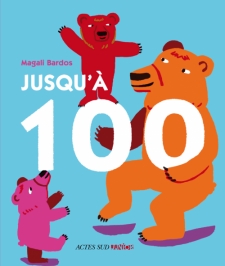 Bardos, MagaliActe Sud juniorL’araignée 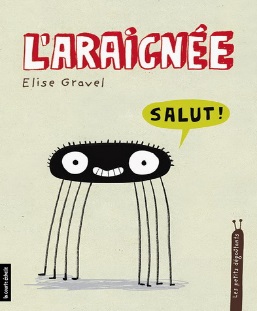 Elise Gravel La courte échelle Création de problèmes avec le nombre de pattesTravailler le vocabulaire Inventer une araignée avec des contraintes mathématiques à respecter. L’heure du dragon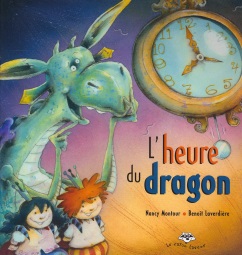 Montour, NancyLe raton laveurIntroduction de la notion d’heuresdénombrementLire l’heure dans l’histoireFabriquer une horloge en cartonFaire un horaire de la journéeDiagramme à bandes (combien d’enfants choisiraient de jouer, prendre son bain, danser…)L’histoire du lion qui ne savait pas compter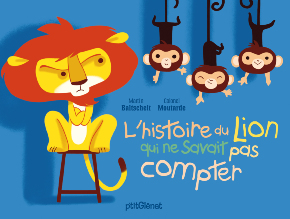 Baltscheit, MartinNombres pairs, impairsFractions (initiation)L’ogre, le loup, la petite fille et le gâteau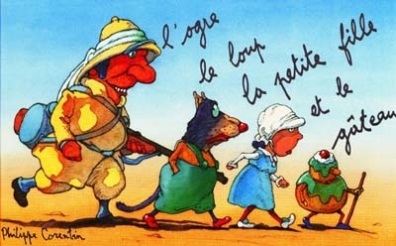 Corentin, PhilippeL’école des loisirsProbabilitéDévelopper la logiqueListe des étapesRésolution de problème : trouver toutes les possibilités pour faire traverser les personnages sur l’autre rive en tenant compte de toutes les contraintes (loup mange fille, fille mange gâteau…)Trouver une stratégie pour les faire traverser. Lequel avant lequel ?  Pourquoi?La ronde des mois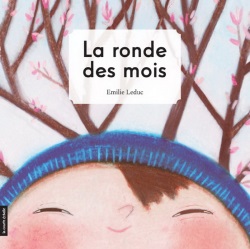 Leduc, ÉmilieLa courte ÉchelleTempsGauche/droiteMois de l’annéeChronologie des saisonsLa nature au fil des moisRecréer un calendrier des mois avec une activité préférée par mois collectif ou individuelTravailler sur les mois, les saisons. Noter les anniversaires des élèves et faire un graphique des anniversaires.Diagramme à bande/tableaux sur les goûts, les préférences d’activités /mois, énumérées dans le livre.Suite à la lecture, faire associer les étiquettes des mois aux illustrations, puis remettre en ordre les mois de l’annéeCombien y a-t-il de mois dans une année?C’est quoi le premier mois de l’année ? le deuxième? Etc.Le 108e Mouton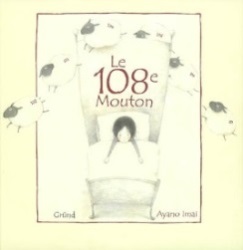 Imaï, AyanoGründNombres pairs, impairsComptine des nombres inférieurs à 100Décomposer un nombre Travailler les stratégies : identifier le problème, voir qu’il peut y avoir différentes façons pour arriver à une solutionTravailler le rang en identifiant des moutons au tableau  41e, __, __, 44e (Nomme le rang du 3e mouton dessiné au tableau. réponse : 43e)Combien de dizaines dans 110?Combien vaut le chiffre 5 dans 151?Le carnet de Julie 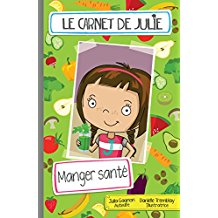 Séquence, mettre en ordreRésolution de problèmes:stratégiesCompter les mots dans une phrase, les lettres dans un mots, ingrédients dans une recette Le château aux mille pièces 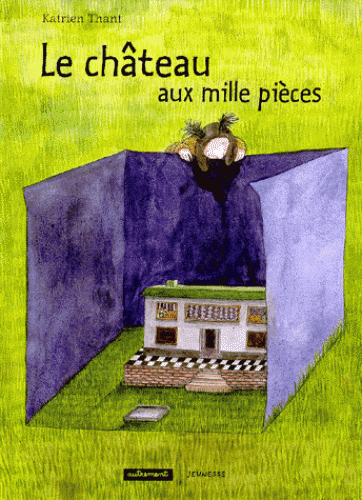 Thant, Katrien Autrement jeunesse Introduire le nombre de 1000 Introduire le château des nombres (Défi mathématique) Créer un nouveau modèle de tapisserie Le concept croissant et décroissant de la lune (nombres croissent et décroissent)Le château de M. Monsieur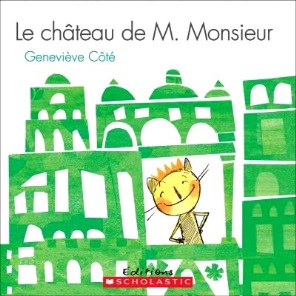 Côté, GenevièveÉditions Scholastic Comparaison : grand/petit, gros/minceFormes=figures2X2 les enfants construisent un château et ils doivent nommer les pièces avant de les placer. Faire construire des châteaux avec des formes géométriques en cartons (collage), des blocs ou des legos.Tangram, Architek (construire un château : lien avec les solides), casse-têteTenter d’identifier quels morceaux correspondent aux endroits des animaux. Ex : coin sieste, réserve de noix, comparer des objets/endroits aux formesTrouver les formes dans les imagesDénombrement : combien de pièces ? Combien de blocs à 4 côtés ?Placer les amis en ordre croissantParler des figures ouvertes et ferméesNommer les positionsLe cinquième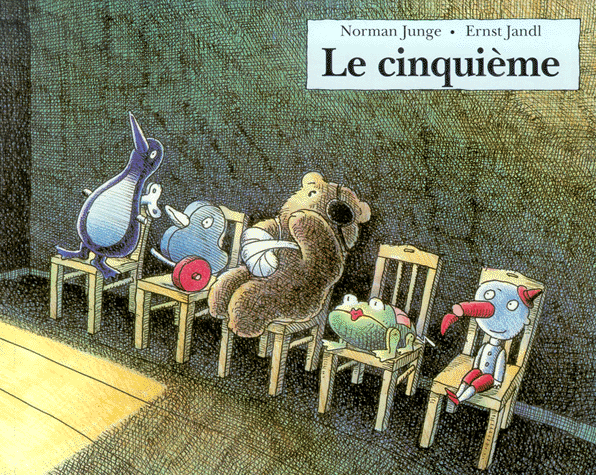 Junge, Norman et Jandl, ErnstL’école des loisirsReconnaitre l’aspect cardinal d’un nombreDévelopper le répertoire mémorisé de l’addition et de la soustractionCompter à reboursNombre qui vient avant/aprèsSoustractions simples ( à 1 chiffre)Soustraire mentalementQue se passe-t-il lorsque le 4e entre?Reprendre l’histoire avec des nombres plus grandsLe gros monstre qui aimait trop lire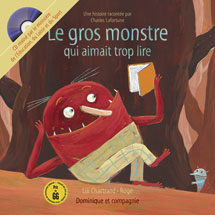 Chartrand , Lili RogéCompter les yeux par bonds de deux et inventer de nouveaux bondsDécouvrir ce qu’est une paire (en créer… une paire de…)Voir la symétrie chez le monstreClassifier des livres et faire des piles (<10, >10)Dessiner des bols avec les yeux de monstres ayant une régularité non numériqueDénombrer en paquets de deux, les pattes de chenilles (pairs, impairs)Le livre des 100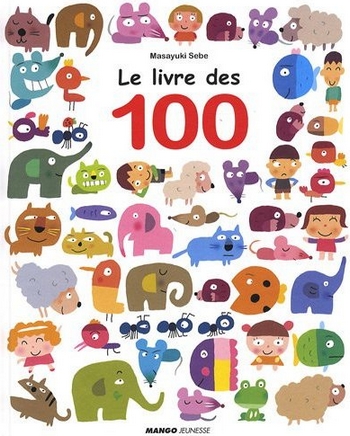 Sebe, Masayuki Dénombrement Groupements de 5 et de 10Additions et soustractionsFaire un jeu de logique/raisonnement avec les taupes qui sont en galerie sous terre. Le but est de trouver une sortie dans un labyrinthe.Le loup, le crapaud et les trois petits cochons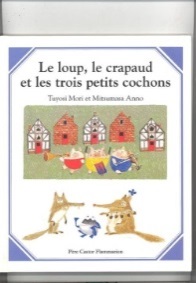 Tuyosi, Mori Mitsumasa AnnoPère Castor FlammarionDénombrement d’objetsOrientation spatialeProbabilitésSuitesAvant-AprèsMultiplicationGauche-DroitePlusieurs résolutions de problèmes possiblesLe mille-pattes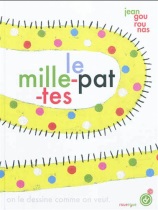 Gourounas, JeanRouergueCompterDénombrementNombre qui vient avant/aprèsFabriquer un mille-pattesFaire des ensemblesLe monde à portée de la main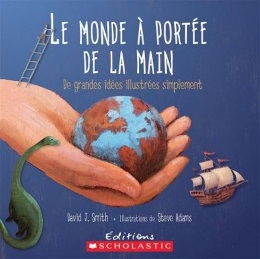 Smith , David J. Reconnaitre des grands nombresApprendre à lire des grands nombresApprendre Vocabulaire : comparaisonMesurer et comparer des longueursCalendrierTemps – Heure – Secondes – MinutesDemander aux enfants de faire un horaire de leur journée, de leur semaine, de leur moisLe papa de David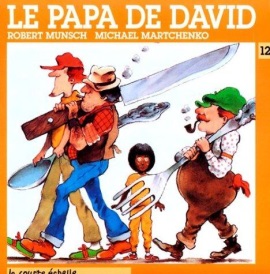 Munsch, RobertMartchenko, MichaelLa courte échelleDévelopper des processus de calcul mentalAdditionner le nombre de choses que le géant mangeCalculer le nombre de friandises données aux enfants dans le magasinLe papa qui avait 10 enfants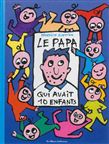 Guettier, BénédicteCastermanVoir aussi :Les dimanches du papa qui avait 10 enfantsPartageGroupementLes pairesSens des opérationsAdditionsSoustractionsProcessus de calcul mentalPairs, impairs Temps : chronologieRésolution de problème : pourquoi 20 chaussettes ? Combien auront-ils de radis chacun ? De framboises ?Faire des approximationsLe petit voleur de temps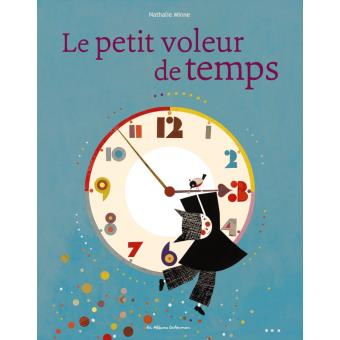 Minne, NathalieHeureAnnéesSaisonJoursFigures planesAvant - AprèsComparer des longueursL’horlogeProblèmes en lien avec l’heureCombien d’heures, de minutes correspondent aux pendules qui tournent ?Les saisons / Les calendriersCombien de jours dans les saisons ?Ordre des joursPont vers les sciences (lune, jour, nuit)Estimer c’est combien un court instant… longtemps…Problèmes en lien avec la date de naissanceCombien d’années se sont écoulées depuis la naissance ?Le pou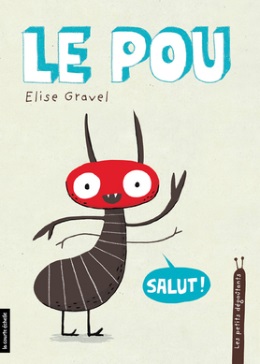 Gravel , Élise Dénombrement des jours du mois et des semainesGroupements de 5, 10CalendrierÉtapes de la vie, cycleEstimer, mesurer le tempscm, mmSurface planeLiens sciences : recherche sur un animal, un insecteMesure : graine de sésame, graine de tournesol, graines de citrouilleOrdre de grandeur : pou vs lion / Pou vs pomme / pou vs chatSymbole <, >Pou par rapport à une graine de sésameLangage mathématique : pattes courtes / trouver le contraire : pattes longuesAborder le concept de la multiplication Aborder la notion de mesure de millimètreLe problème avec les lapins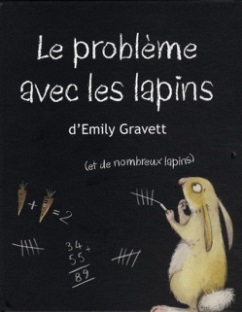 Gravett, EmilyKaléidoscopeMesure StatistiquesArithmétiqueTempsExposantsPair-ImpairPrédictionsEstimerMesure du tempsMesure de longueurComptine des nombresLire une règle graduéeAlbum qui se travaille toute l’année, en lisant au début de chaque mois la page du moisExploitation du calendrier jour avant/après, dans une semaine ? Dans un mois ?Problèmes multiples à exploiterRésoudre les problèmes de la 2e de couvertureRecettes à base de carottesDénombrement : combien de tricot à tricoter (bonnet, nombre de bas…)? Carottes ?Mesure : niveau d’eau (estimation)Tableaux plusieurs entrées : mois/populationTrouver la différence entre le nombre de jours compris entre 2 événementsFévrier : lire un thermomètre, comparerFabriquer un abri pour les lapins (mesure, longueur. 3e cycle : aire, combien de litres de peinture? Nombre de planches?...)Faire une liste de prénomsCombien de carottes mange le lapin?Dénombrer les carottesMesurer les élèves, les peserLe triomphe du zéro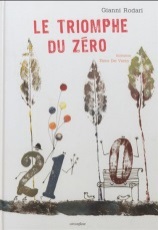 Rodari, GianniCirconflexeDénombrerGrouperCompter par bonds de 10Reconnaitre la position du 0 pour la dizaineÉcriture des nombresValeurs et positions des nombresDroite numérique 2e-3e cycle : valeur de position, positifs, négatifs, supérieur à…, inférieur à…Travailler les bonds de 10 en ordre croissant/décroissantMultiplications X10, X100, X1000Pourquoi le 0 est si important? Pourquoi a-t-il autant de valeur même si ce n’est qu’un zéro?Léo en morceaux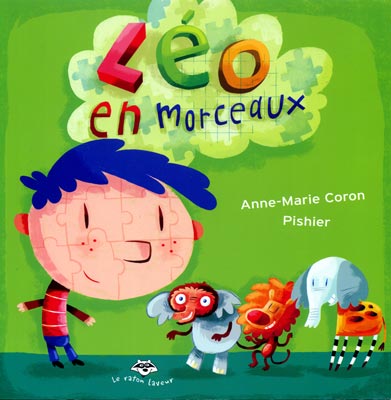 Anne-Marie CoronLe raton  LaveurFractionsVocabulaire spatialFaire fabriquer des casse-têtes avec contraintesNotions spatiales : dans, sur sous, haut, bas… Placer/déplacer des objets. Faire trouver en décrivant où est l’objet recherchéFractions : situations de la vie courante (déclencheur)La persévérance en situation de résolution de problèmesOrganiser des collections d’objets pour les dénombrer Léon, le collectionneur de collections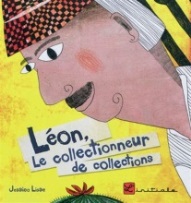 Lisse, JessicaL’initialeDénombrerComparer des collectionsFractions (représentations) Classer, dénombrerS’orienter dans l’espace et dans le tempsRéaliser un collage d’une collection personnelleLes enfants se choisissent un item qu’ils collectionneront, l’apporteront à l’école pour l’exposer et la présenter à leur pair.Dénombrer les objets collectionnésComparer les collections entre ellesEstimer le nombre d’objets de chaque collectionDénombrer le nombre de collectionsLes mots doux 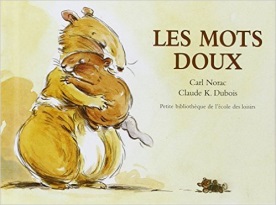 Norac, Carl Pastel Diagrammes avec le nombre de lettres que contiennent des mots doux trouvés par les élèvesLes nombres dans l’art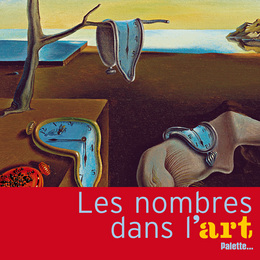 Guéry, Anne Dussutour, OlivierPaletteLire et écrire tout nombre naturelDénombrerFaire chercher les nombres sur les œuvresFaire faire un livre collectif dans lequel chaque élève aura dessiné une œuvre ayant un nombre cachéLigne du temps selon l’année des tableauxS’amuser à repérer des nombres dans les objets qui nous entourentReconnaitre les chiffres/nombres entre 0 et 20 + comptines Les oursons font leur part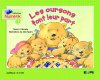 Murphy, Stuart J.ErpiDessins, schémas représentant une addition à deux chiffresAdditions à deux chiffresCompter par bonds de 10Liste des ingrédients et quantitésLes trois chiens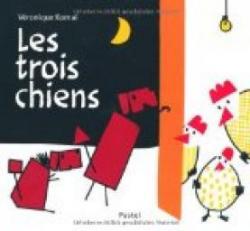 Komai, Véronique Formes géométriques de tailles variablesClassifications diversesSuites Qui est devant ? Qui est derrière ?Questions de calculY a-t-il autant de poules que de chiens ?Combien y a-t-il d’œufs ?Si les chiens mangeaient le renard et les œufs, combien reste-t-il?Lumière dans la nuit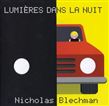 Blechman, NicholasScholasticFaits numériquesChiffres 1 à 10Travailler les complémentairesLiens avec les cartes à pointReprésenter une quantité entre 0 et 10S’amuser à faire des dessins dans lesquels on cache (intègre) un nombre ou un nombre X d’objets.Ma vie d’araignée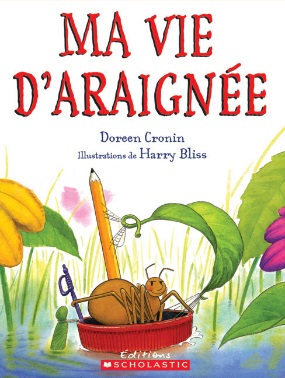 Cronin,  DoreenSens de la multiplicationCalendrier, temps : nombre de jours d’écoleComparer des objetsÉlaborer des listesMa vie de ver de terre 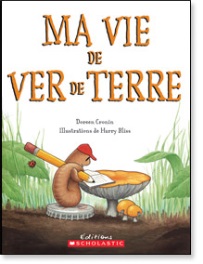 Cronin, Doreen Scholastic  S’organiser dans le temps et dans l’espaceRéaliser un jeu de marelle avec du ruban autocollant par terre Faire réciter la comptine Concevoir un calendrier Apprendre le nom des mois, de joursVocabulaire : demain, hierFabriquer des colliers de macaronis pour les suites non numériques/activité de dénombrement Compter combien de jours s’est écoulés entre 2 datesDénombrer le nombre de vers de terre au 15 avrilC’est quoi 10X ? Le représenterVocabulaire : «600 autres derrière moi»- la position-représenter 600Apprendre à faire un tableauFaire un organigrammeMonsieur SommeilMonsieur Réveil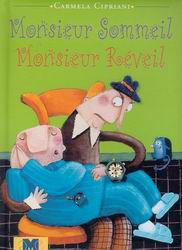 Cipriani, CarmelaGI.MA.GIntroduction de la notion du tempsFaire une liste de tous les objets servant à indiquer l’heure.Quelle est l’heure pour réveiller les gens?Problème mathNom de nom!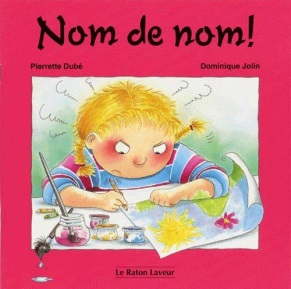 Jolin, DominiqueJolin, PierretteLe raton LaveurCompter les lettres des noms de chaque élève. Lettres/voyelles/consonnes dans les prénoms des élèves et construire un diagramme à bande.Comparer les nombres de lettresNotion de longueur : long/ court; mesurer son prénom/nomLe temps : ligne du temps (âge), arbre généalogiquePat le chat J’aime mes boutons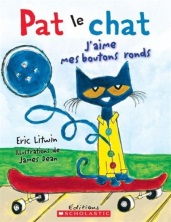 Litwin, EricScholasticStructure additive /Transformation (retrait)Faits numériquesÉquationsÉcriture des nombresCompter à reboursVocabulaire : un de +, un de –Lire l’heureÉcrire à la manière de … On prend un autre vêtement de Pat avec un nombre différent de boutons et on réécritSoustractions avec boutons ou divers objetsTemps : horaire de la journée : 8h00 quitte la maison, crème glacéeEstimer l’heure des moments où le bouton saute. Ajouter l’horloge à l’imageBoîtes de 5 (point d’ancrage)Travailler sur la valeur du 0Avec l’addition (1+0=0+1)Avec la soustraction (2-0=2  0-2 n’égal pas 2)Faire le lien entre les mots et les images (quatre et 4, rond et figure plane)Faire des soustractions et montrer le lien entre « reste-t-il » et l’opération.Donner un groupe de boutons aux élèves et demander d’en enlever pendant que l’enseignante lit l’histoire.Dénombrer les boutons sur la chemisePetit cube chez les tout ronds 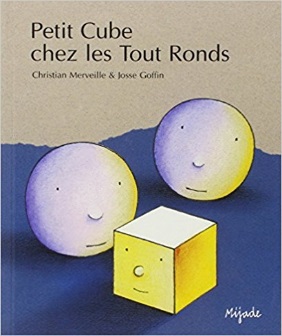 Merveille , ChristianGoffin, Josse Caractéristiques des solidesClasser les solides qui roulent et ou glissent Quelle heure est-il, Monsieur Loup?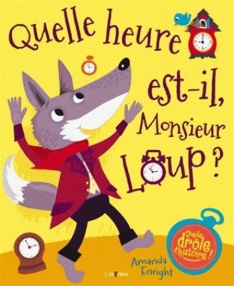 Enright, AmandaL’imprévu Faire l’horaire d’une journée d’école, de congé, de vacances…Trouver les régularités non numériques à travers les dessinsReplacer sur une séquence l’horaire du loup.Les choses que l’on fait tous les jours, 1X par semaine, par mois…Jeu du soccer : si le loup marque 3 buts, il est 3h00. Où places-tu les aiguilles sur l’horloge ? S’il marque 8 buts, il est 8h00, etc.À l’aide d’images d’activité de la journée (réveil, dîner…) placez les horloges au bon endroitMontrer une horloge aux enfants. - Ils doivent dire l’heure et avancer du bon nombre de pas.Recette d'éléphant à la sauce vieux pneu 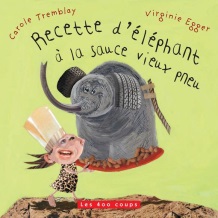 Tremblay, CaroleEgger, Virginie Les 400 coups Travailler le concept de temps avec une horlogeNotion d’ajoutMesurePour introduire les recettes et les proportionsFaire des listes (ingrédients, outils nécessaires…)Inventer en groupe une nouvelle recette pour construire un autre animal avec des mesures ou des nombres (pairs/impairs, +<que, +>que…)Compter les objetsComparer les objets à des formes géométriquesMesurer le temps : au bout de 3h33/ laisser bouillir 10 minC’est quoi dix minutes? Une minute ? C’est le temps de quel travail ?Faire des recettes farfelues en lien avec les moments/thèmes de l’année en suivant le modèle de recette d’éléphantsRibambelle de rubans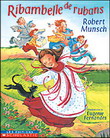 Munsch, RobertScholasticAdditionsSaute-mouton inc.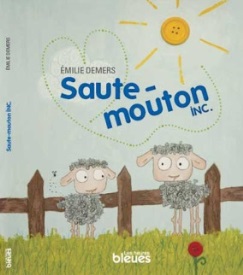 Demers, ÉmilieLes heures bleues Ligne du temps Lire un thermomètreVocabulaire mathématique : dénombrer, sauter, par-dessus, compter, gestion, siècles, milliards, semaine, journée…DénombrementTempératurePrixNombres décimaux (2e cycle)Chercher et reconnaitre les différentes représentations des mathématiques dans la vie quotidiennePrétextes à inventer des résolutions de problèmes d’après certaines pages du livreCréer une collection de 100 moutons pour la classe, chacun ayant une compétence mathématique : un très rapide, un plus petit, un qui a toujours froid…Estimer le nombre de moutonsCompter les moutonsLiens avec la vie courante : panneau de vitesseFaire des listesSi la terre était un village…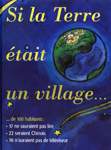 Smith, David J.Héritage jeunesseOpération sur les nombresComparaison <, >, =Ordre croissant, décroissantFraction et %Introduire la notion de moyenne (3e cycle) Qu’est-ce qu’une moyenne ? Diagrammes à bandesLigne du temps (lecture guidée)Conception de maquettesIntroduction des fractions.Fraction et % : diagramme à bandeRésolution de problèmes sur l’addition ou la soustractionÉléments de comparaison avec les élèves de la classeCombien en ont le +Combien en ont le –Combien de +? Combien de -?Représentation visuelle p.10Dénombrement p.8 : nombres de maisons? De personnages?Image : reproduire en 3D – solidesTout le monde est en formes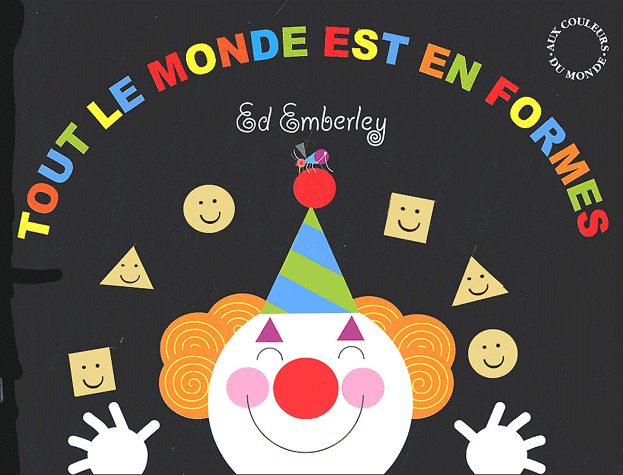 Emberley, EdÉditions Aux couleurs du monde Bonds de 5, de 10Dénombrer les formesFaire ressortir les caractéristiques des formesFaire des dessins avec des formes et des contraintes Que ferais-tu comme dessin pour illustrer chacune des formes présentées ?Probabilité : Recherche les formes autour de toi et crée un dessin (possible/impossible) ex. lune carréeGéométrie : mosaïqueTransforme les boîtes d’œufs 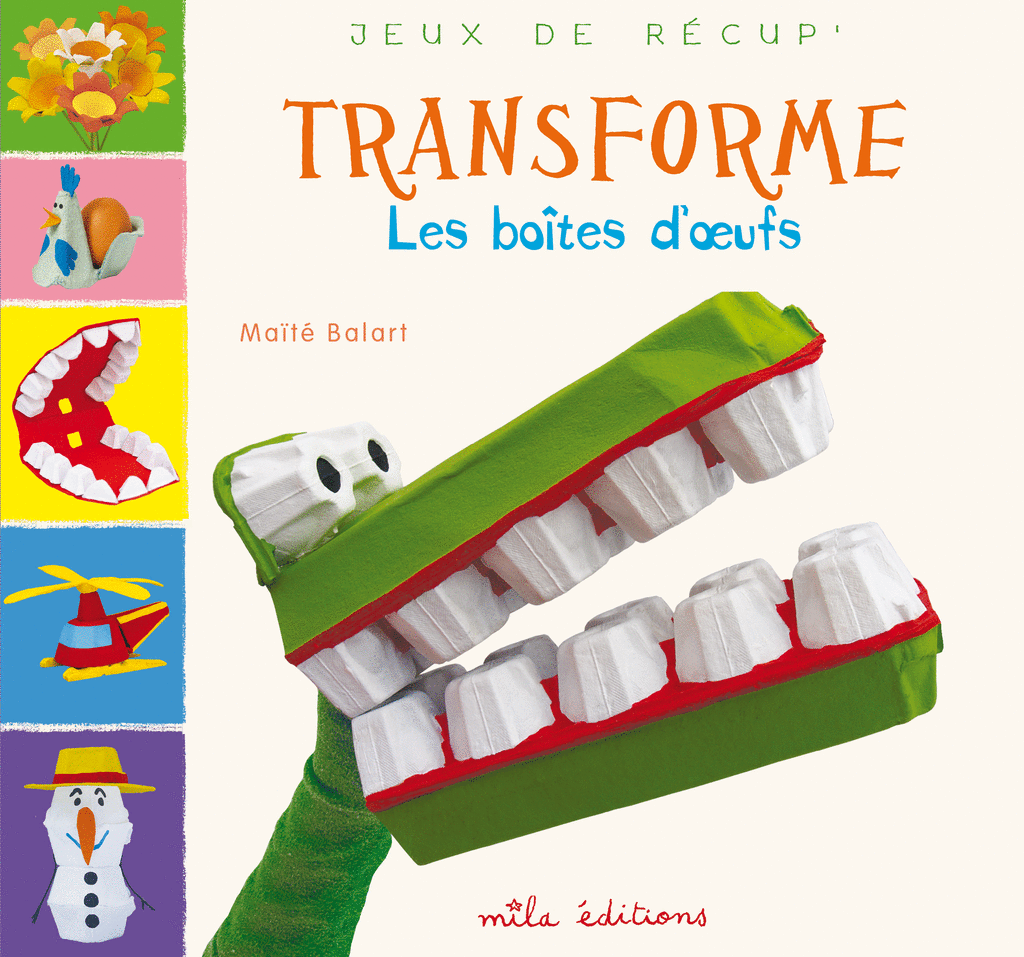 Maïté  Balart Mila Éditions Jeux additions-soustractionsSuite de nombresEnvironnement et récupérationDénombrement Prédictions avec dés, boutonsMesure non-conventionnelleUn porc-épic dans un sapin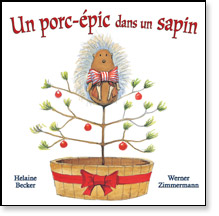 Becker, HelaineÉditions ScholasticCompter 0 à 10 et de 10 à 0Ordre : premier, deuxième…AdditionsLiens avec le calendrierDiagramme à bandes avec le nombre de chacun des objetsComptine à rebours (12, 11 …, 0)CardinalitéRésolution de problèmesSuite des nombresAdditionsChaque jour, le nombre d’animaux change, que remarques-tu ?Peux-tu imaginer le reste de jour de Noël du 13 au 25 décembre ? Qu’est-ce qui arrive ?Nombres de jours dans une semaine, dans un moisTravailler les additions multiples ex : six balayeurs, cinq coupes d’argent (6+5=11), quatre élans brailleurs, trois castors bruns (4+3=7) en tout 11+7=18Faire la liste des animaux Comparer la longueur des animaux et les classerSondage : quel est ton animal préféré ?Un pour l’escargot, dix pour le crabe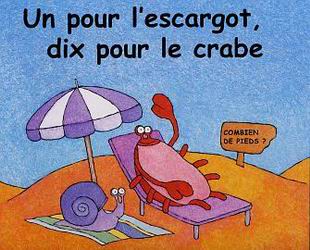 Saure, April Pulley Sayre JeffKaléidoscopeCompter par bonds Faits numériques (addition, soustraction)Résolution de petits problèmes d’addition et de soustractionProcessus personnel de calcul écritAddition répétéeCompter par 10Comptine par 1, 2, 10Introduction de la multiplication, de la dizaineDénombrer, comparer des collections : de plus, de moins, dizaines, compter par bonds, décomposer des nombresInventer des problèmes avec les mêmes personnagesS’amuser à trouver d’autres possibilités dans la classe. Ex : 3 amis + 2 lapins…Trouver dans son environnement, des comparaisons à la même façon.Écrire des équations, équations équivalentesUtiliser le vocabulaire d’addition et de soustraction pour faire le lien avec les opérations : comparer et combien y en a-t-il de plus, en tout ?Faire des groupements de 5, 10, ou même 2.Dénombrer les autres parties du corps des humains et des animaux comme leurs orteils et leurs yeux, leur sourireMontrer les courbes qui sont partout sur les corps de tous les animauxUn, deux, trois souris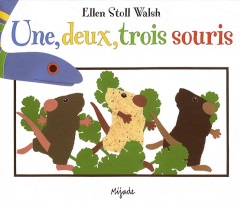 Walsh, Ellen StollMijadeCompter en ordre croissant et décroissantSuite non numériqueSens de l’additionSens de la soustractionDénombrer les souris, les yeux, combien dorment ?Combien de souris brunes, blanches, grises ?Combien de lignes vertes, jaunes, sur le serpent?Un, deux, trois, sorcière!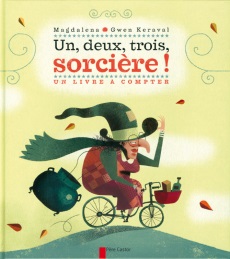 Gwen, Magdalena et KeravaLPère CastorCompter 0 à 10Ordre croissant, décroissantAu-dessus, au-dessousTravailler les regroupements (4, 6, 8, 10) à travers les motifs et dénombrer les quantitésComprendre le sens de l’ordre croissant avec les quantités du vent qui souffleSaisir l’ordre décroissant en y allant avec l’objet disparu chronologiquement en dernier et ainsi de suiteReprésenter les nombres pairs et impairs de 1 à 10Repérer les nombres en lettres